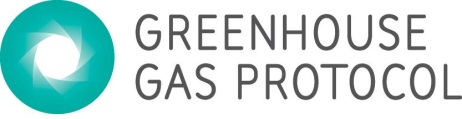 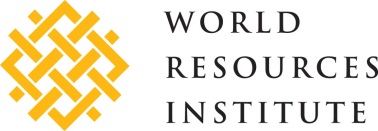 Policies and Actions Accounting and Reporting StandardComment TemplateThis version is for review by the Review Group. The review period is November 21, 2012 – January 11, 2013Please submit your comments using the template below and reference sections, page numbers, and line numbers where possible. Please submit comments as an attached Word file by email to Jared Finnegan at jfinnegan@wri.org by Friday, January 11, 2013. We appreciate any effort to submit written comments before the deadline. If you have questions during the public comment process, please email Jared Finnegan.Feedback from (name):__________________________________________________Organization: ____________________________________________________ChapterCommentsThe outline and overall structure of the documentIntroductionObjectives of policy accounting and reportingKey concepts, overview of steps, and summary of requirementsAccounting and reporting principlesDefining the policy or actionMapping the causal chainDefining the GHG assessment boundaryDetermining baseline emissions  Quantifying GHG effects ex-anteMonitoring performance over timeQuantifying GHG effects ex-postReportingAppendix A: Guidance on the collection, collation, and analysis of dataWorked example: biofuels policy GlossaryAny other general comments or feedbackThe title of the publication